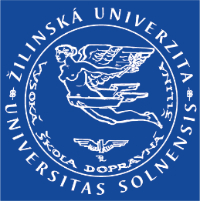 POZVÁNKAŽilinská univerzita v Žiline – Fakulta riadenia a informatiky v spolupráci s firmou   Vás pozývajú na neformálny seminár spojený s diskusiou: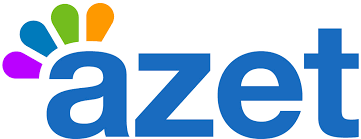 Škálovanie databázktorá sa uskutoční v utorok 17. mája 2016 o 9,00 hod. v prednáškovej miestnosti AR1A3  / NR3.Program: MySQL vs. NoSQL v Azete: Ako škálujeme pre viac ako milión užívateľov denne.Prednáša:Martin Dorusa Senior Databazovy Administrator,
Jaroslav Kuba Senior Developer